SUMMARYKalle is fast learning SW developer with experience in various development areas ranging from low level hardware access to graphical user interfaces. During last six years he has been developing software for different parts of base station and web.Kalle has good problem-solving skills and is capable of handling complex design tasks.WORK EXPERIENCE	KajaPro Oy 08/2017 – Present 		Web SW development (01/2019 – 08/2020)FrontEnd and BackEnd SW development		4G base station project (08/2017 – 12/2018)OAM SW design and bug fixing	Firma Y Oy 04/2012 – 07/2017		Mobile SW development (01/2014 – 07/2017)Android mobile SW development and testing 		Embedded SW development and testing (04/2012 – 12/2013)SW testing and bug fixing 	Firma X Oy 08/2011 – 03/2012	SW Design trainee & final thesis (08/2011 – 03/2012)EDUCATION	Bachelor of engineering, Kajaani University of Applied Sciences,1.6.2012	High school graduate, Kajaani High School, 29.5.2008TRAINING COURSES	Agile Software Development with Scrum, 1.9.-10.9.2017, Educator	React.js training 3.3. - 4.3.2019MAIN EXPERTISE (write your own strengths as headlines, examples below)	Web SW developmentFamiliar with Frontend and Backend SW development	General Base station level understandingExpertise of 4G wireless technologySystem level understanding of base station	Integration and testing experienceExperience of system component testing with simulated environment as member of testing teamPROFESSIONAL SKILLS	Programming languages:C++, C		5 years 6 monthsJava		8 years 3 monthsPython		6 years 2 monthsVisual Basic	3 years 4 monthsSQL		2 years 9 monthsJavaScript	2 years 7 monthsC#		1 year 4 months	Development toolsMicrosoft Visual Studio, Visual Studio Code, Android Studio, Git, GitLab, Azure DevOps, Azure Portal, CVS, TortoiseSVN, MySQL, XCode	Technologies, standards and methodsSQL, React.js (2 years 2 months), Vue.js (2 years 3 months), HTML5 (3 years 5 months), WCDMA, LTE, OBSAI, UML, SOAP, OSI-model, continuous integration (CI), Scrum, Kanban.LANGUAGE SKILLS	Finnish: native language	English: good	Swedish: satisfyingHOBBIES 	Gym, game programming and photographing.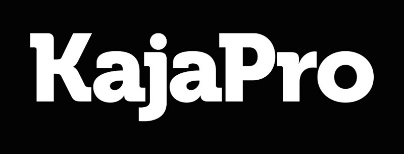   Curriculum vitae         Name:Kalle Koodaaja	Kalle Koodaaja	Kalle Koodaaja	Kalle Koodaaja	  Curriculum vitae          Year of birth:          Year of birth:          Year of birth:          Year of birth:2000	  Curriculum vitae           Home city:           Home city:           Home city:Kajaani	Kajaani	  Curriculum vitae           Email:Kalle.Koodaaja@kajapro.fiKalle.Koodaaja@kajapro.fiKalle.Koodaaja@kajapro.fiKalle.Koodaaja@kajapro.fi           Phone:               Phone:    050 323 3233050 323 3233050 323 3233